              Basic Pupil Information Sheet    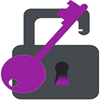 Details of the professionals involved with the child:Name of child:Siblings:Date of birth:Ethnicity: Address: Parents / Carers:Previous Address:Current SEN Status and date Contact telephone number(s):School on role and date: Contact: Name of professionalRole of professionalContact detailsOther significant information: